Запрос ценовых предложений № 2041005карбид кальция 25/80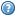 